              妖板学院KOL申请表              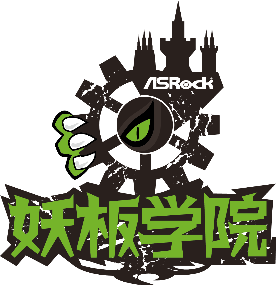 亲爱的KOL：     您好，欢迎您加入到华擎妖板学院大家庭，妖板学院将以开放的胸怀，秉承“传递无限想象胆识、培养创新的人才”的目的迎接各位有志之士的加入，我们相信有了您的加入，妖板学院会创造出更加辉煌与灿烂的明天！ 妖板学院：上海市普陀区长寿路137号财富时代大厦606室 联系方式：021-60710630-8019；  E-Mail: Emily2_Yang@asrock.com.tw姓名电话号码申请日期邮箱论坛/平台用户名论坛/平台用户名地址微信/QQ微信/QQ微信/QQ代表作品发布论/平台作品链接作品链接浏览量评论数点赞数收藏数收藏数代表作品代表作品代表作品代表作品代表作品代表作品代表作品代表作品代表作品★提交报名表格后，在7个工作日内邮件通知您入院是否成功；成功加入妖板学院后须遵守 “华擎妖板学院管理办法”，感谢您对华擎妖板学院的支持！★提交报名表格后，在7个工作日内邮件通知您入院是否成功；成功加入妖板学院后须遵守 “华擎妖板学院管理办法”，感谢您对华擎妖板学院的支持！★提交报名表格后，在7个工作日内邮件通知您入院是否成功；成功加入妖板学院后须遵守 “华擎妖板学院管理办法”，感谢您对华擎妖板学院的支持！★提交报名表格后，在7个工作日内邮件通知您入院是否成功；成功加入妖板学院后须遵守 “华擎妖板学院管理办法”，感谢您对华擎妖板学院的支持！★提交报名表格后，在7个工作日内邮件通知您入院是否成功；成功加入妖板学院后须遵守 “华擎妖板学院管理办法”，感谢您对华擎妖板学院的支持！★提交报名表格后，在7个工作日内邮件通知您入院是否成功；成功加入妖板学院后须遵守 “华擎妖板学院管理办法”，感谢您对华擎妖板学院的支持！★提交报名表格后，在7个工作日内邮件通知您入院是否成功；成功加入妖板学院后须遵守 “华擎妖板学院管理办法”，感谢您对华擎妖板学院的支持！★提交报名表格后，在7个工作日内邮件通知您入院是否成功；成功加入妖板学院后须遵守 “华擎妖板学院管理办法”，感谢您对华擎妖板学院的支持！★提交报名表格后，在7个工作日内邮件通知您入院是否成功；成功加入妖板学院后须遵守 “华擎妖板学院管理办法”，感谢您对华擎妖板学院的支持！